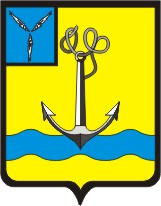 АДМИНИСТРАЦИЯПРИВОЛЬНЕНСКОГО МУНИЦИПАЛЬНОГО ОБРАЗОВАНИЯРОВЕНСКОГО МУНИЦИПАЛЬНОГО РАЙОНА САРАТОВСКОЙ ОБЛАСТИП О С Т А Н О В Л Е Н И Еот  10.12.2019г.                                  № 49                                 с. ПривольноеО внесении изменений в постановлениеот 28.11.2019 года № 46 «О порядке ведения реестра заключенных соглашений о        муниципально-частном партнерстве в администрации Привольненского муниципального образования»В соответствии со статьей 18 Федерального закона от 13.07.2015                    № 224-ФЗ «О государственно-частном партнерстве, муниципально-частном партнерстве в Российской Федерации и внесении изменений в отдельные законодательные акты Российской Федерации» и Уставом Привольненского муниципального образования, администрация Привольненского муниципального образования ПОСТАНОВЛЯЕТ:	1.Внести  следующие изменения в постановление от 28.11.2019года   № 46  «О порядке ведения реестра заключенных соглашений о муниципально-частном партнерстве в администрации Привольненского муниципального образования»: - в тексте постановления слова «Глава администрации Привольненского муниципального образования постановляет» исключить , заменив на слова    « администрация Привольненского муниципального образования постановляет».2.Настоящее постановление подлежит обнародованию в соответствии с решением Совета Привольненского муниципального образования от  24.10.2005 г. № 7.3.Настоящее постановление  вступает в силу со дня его официального обнародования (опубликования).Глава   Привольненского муниципального образования                                          А.Н.Куклин